<Escriba el Título Aquí>Keywords:Historia Clínica y Pieza Quirúrgica:Imágenes:<escriba el título y descripción de la imagen aquí><escriba el título y descripción de la imagen aquí><escriba el título y descripción de la imagen aquí><escriba el título y descripción de la imagen aquí><escriba el título y descripción de la imagen aquí>Descripción Macro y Microscópica:Diagnóstico Propuesto por el Contribuyente:Autores:Temas de Discusión:<escriba algunas palabras claves en inglés><escriba aquí>< Esta sección es opcional.  Si la descripción que acompaña a las imágenes es suficientemente descriptiva, no es necesario completarla.><Escriba el Diagnostico Aquí><autores, institución, país.><escriba aquí >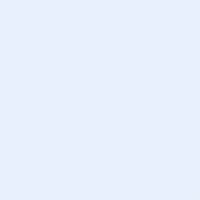 